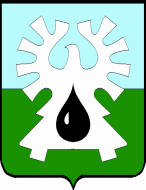 МУНИЦИПАЛЬНОЕ ОБРАЗОВАНИЕ ГОРОД УРАЙХАНТЫ-МАНСИЙСКИЙ АТОНОМНЫЙ ОКРУГ-ЮГРАДУМА ГОРОДА УРАЙРЕШЕНИЕот 18 февраля 2016                                                                                          №11О внесении изменений в состав постоянной комиссии Думы города Урай по вопросам местного самоуправленияРассмотрев проект решения Думы города Урай «О внесении изменений в состав постоянной комиссии Думы города Урай по вопросам местного самоуправления», Дума города Урай решила:1. Внести в приложение 1 к решению Думы города Урай от 14.04.2011 №4 «О составе постоянных комиссий Думы города Урай» (в редакции решений Думы города Урай от 22.09.2011№73, от 30.10.2015 №128) следующие изменения:1) слова: «Председатель комиссии: Мукаев Роберт Фаритович» заменить словами: «Председатель комиссии: Шилкин Алексей Петрович»;2) слова: «Заместитель председателя комиссии: Шилкин Алексей Петрович» заменить словами: «Заместитель председателя комиссии: Мукаев Роберт Фаритович».2. Опубликовать настоящее решение в газете «Знамя».Председатель Думы города Урай                                       Г.П. Александрова      